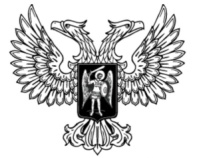 ДонецкАЯ НароднАЯ РеспубликАЗАКОНО ПОРЯДКЕ ПЕРЕМЕЩЕНИЯ ТРАНСПОРТНЫХ СРЕДСТВ
НА СПЕЦИАЛИЗИРОВАННУЮ СТОЯНКУ, ИХ ХРАНЕНИЯ, ОПЛАТЫ СТОИМОСТИ ПЕРЕМЕЩЕНИЯ И ХРАНЕНИЯ, ВОЗВРАТА ТРАНСПОРТНЫХ СРЕДСТВПринят Постановлением Народного Совета 4 августа 2023 годаСтатья 1. Предмет регулирования настоящего Закона1. Настоящий Закон устанавливает порядок перемещения на специализированную стоянку, хранения, оплаты стоимости перемещения и хранения, а также возврата транспортных средств, в том числе маломерных судов, задержание которых осуществляется в соответствии с частью 1 
статьи 27.13 Кодекса Российской Федерации об административных правонарушениях, на территории Донецкой Народной Республики.2. Действие настоящего Закона не распространяется на отношения, возникающие при перемещении на специализированную стоянку, хранении, оплате стоимости перемещения и хранения, возврате транспортных средств, указанных в части 9 статьи 27.13. Кодекса Российской Федерации об административных правонарушениях.Статья 2. Основные понятия, используемые в настоящем Законе1. Для целей настоящего Закона используются следующие основные понятия:1) лицо, ответственное за перемещение – сотрудник юридического лица, осуществляющего деятельность по перемещению задержанных транспортных средств на специализированную стоянку, их хранению, непосредственно осуществляющий перемещение и помещение транспортного средства на специализированную стоянку;2) лицо, ответственное за хранение – сотрудник юридического лица, осуществляющего деятельность по перемещению задержанных транспортных средств на специализированную стоянку, их хранению, на которого возложены обязанности по охране транспортных средств на специализированной стоянке;3) места доступа в транспортное средство – конструктивно предусмотренные места доступа в транспортное средство (двери, багажник, капот, форточки, люки, лючок бензобака, крышки моторных отсеков, съемные колпаки подвесных двигателей и другие);4) пломбировочное устройство – механическое приспособление или пломбировочная лента, позволяющие визуализировать факт несанкционированного доступа к транспортному средству;5) специализированная стоянка – специально отведенное охраняемое место, представляющее собой земельный участок (часть земельного участка), а в случае хранения маломерных судов – земельный участок (часть земельного участка) или земельный участок (часть земельного участка) и часть акватории водного объекта, отвечающее требованиям статьи 4 настоящего Закона, предназначенное для хранения транспортных средств соответствующего вида, задержанных в соответствии со статьей 27.13 Кодекса Российской Федерации об административных правонарушениях;6) уполномоченное должностное лицо – лицо, уполномоченное составлять протоколы об административных правонарушениях, указанных в части 1 статьи 27.13 Кодекса Российской Федерации об административных правонарушениях, и принимать решение о задержании транспортного средства, о прекращении указанного задержания или о возврате транспортного средства;7) уполномоченный орган – исполнительный орган Донецкой Народной Республики, уполномоченный в сфере дорожного хозяйства и транспорта.2. Иные понятия, используемые в настоящем Законе, употребляются в значениях, определенных законодательством Российской Федерации и законодательством Донецкой Народной Республики.Статья 3. Лица, осуществляющие деятельность по перемещению задержанных транспортных средств на специализированную стоянку, их хранению1. Юридические лица, осуществляющие деятельность по перемещению задержанных транспортных средств на специализированную стоянку, их хранению (далее – лица, осуществляющие деятельность по перемещению и хранению транспортных средств), определяются уполномоченным органом путем проведения открытых конкурсов.Порядок проведения открытых конкурсов и взаимодействия уполномоченного органа с лицами, осуществляющими деятельность по перемещению и хранению транспортных средств, по допуску их к осуществлению деятельности по перемещению и хранению транспортных средств устанавливается Правительством Донецкой Народной Республики. 2. Уполномоченный орган включает лиц, осуществляющих деятельность по перемещению и хранению транспортных средств, в реестр юридических лиц, осуществляющих деятельность по перемещению задержанных транспортных средств на специализированную стоянку, их хранению (далее – реестр), и исключает из него в порядке, определяемом Правительством Донецкой Народной Республики.3. Форма реестра устанавливается Правительством Донецкой Народной Республики.4. Реестр с указанием адресов расположения специализированных стоянок и контактных телефонов размещается на официальном сайте уполномоченного органа в информационно-телекоммуникационной сети «Интернет».Статья 4. Требования к специализированной стоянке1. Лица, осуществляющие деятельность по перемещению и хранению транспортных средств, должны иметь в собственности или ином законном владении специализированную стоянку, соответствующую требованиям настоящего Закона, а также требованиям, установленным Правительством Донецкой Народной Республики.2. Специализированная стоянка должна располагаться в пределах муниципального образования, в границах которого юридическое лицо оказывает услуги по перемещению задержанных транспортных средств на специализированную стоянку, их хранению. 3. Специализированная стоянка должна соответствовать следующим основным требованиям:1) иметь контрольно-пропускной пункт и ограждение по всему периметру, не допускающее проникновение посторонних лиц;2) иметь оборудованную круглосуточную систему видеонаблюдения за территорией специализированной стоянки, обеспечивающую хранение видеоархива не менее 30 дней;3) иметь искусственное освещение территории специализированной стоянки в ночное время;4) должен быть установлен круглосуточный режим приема задержанных транспортных средств на специализированную стоянку и возврата их владельцам, представителям владельцев или лицам, имеющим при себе документы, необходимые для управления задержанными транспортными средствами;5) иметь помещение, предназначенное для оформления документов, а также для круглосуточной работы лиц, ответственных за хранение, оборудованное компьютерной техникой, телефонной связью и кнопкой экстренного вызова полиции;6) иметь возможность осуществления круглосуточной оплаты в наличной и безналичной форме стоимости перемещения задержанных транспортных средств на специализированную стоянку, их хранения.4. На каждой специализированной стоянке владельцам задержанных транспортных средств, представителям владельцев или лицам, имеющим при себе документы, необходимые для управления задержанными транспортными средствами, обеспечивается свободный доступ к следующей информации:1) об установленном порядке перемещения, хранения и возврата задержанного транспортного средства;2) о тарифах, сроках и способах оплаты стоимости перемещения задержанных транспортных средств на специализированную стоянку, их хранения;3) о полном наименовании и об адресе лица, осуществляющего деятельность по перемещению и хранению транспортных средств, о телефоне его диспетчерской службы.5. Специализированная стоянка для хранения маломерных судов, имеющая земельный участок и часть акватории водного объекта, должна отвечать требованиям, установленным пунктами 1–6 части 3 настоящей статьи, а также следующим требованиям:1) наличие причала (пирса) на акватории, оборудованного удобствами для швартовки маломерных судов и обеспечивающего возможность безопасной посадки и высадки людей;2) наличие искусственного освещения на причалах круглосуточной стоянки задержанных маломерных судов;3) наличие ограждения акватории специализированной стоянки (дамбы, понтоны, боны, плавучие и иные знаки судоходной обстановки);4) наличие возможности безопасного маневрирования маломерных судов с максимальными размерами (длиной не более 20 м) и осадкой;5) наличие помещения на берегу для хранения судов с оборудованием для их подъема и спуска на воду.6. Диспетчерская служба лица, осуществляющего деятельность по перемещению и хранению транспортных средств, осуществляет круглосуточное информирование заинтересованных лиц по телефону о наличии задержанного транспортного средства на специализированной стоянке, об адресе специализированной стоянки и о порядке возврата задержанного транспортного средства. Телефон диспетчерской службы указывается в реестре, размещенном на официальном сайте уполномоченного органа в информационно-телекоммуникационной сети «Интернет».7. Правительством Донецкой Народной Республики могут быть установлены дополнительные требования к лицам, осуществляющим деятельность по перемещению и хранению транспортных средств, и специализированным стоянкам.Статья 5. Перемещение задержанных транспортных средств на специализированную стоянку1. Перемещение транспортного средства осуществляется лицом, ответственным за перемещение, на ближайшую от места задержания транспортного средства специализированную стоянку. Задержанное транспортное средство перемещается на специализированную стоянку при помощи другого транспортного средства, в том числе судна.В случаях, предусмотренных частью 1 статьи 27.13 Кодекса Российской Федерации об административных правонарушениях, задержание транспортного средства может осуществляться путем перемещения задержанного транспортного средства другими лицами, указанными в части 3 статьи 27.13 Кодекса Российской Федерации об административных правонарушениях, и помещения на ближайшую специализированную стоянку.2. Лица, осуществляющие деятельность по перемещению и хранению транспортных средств, осуществляют прием транспортного средства у уполномоченного должностного лица по акту приема-передачи транспортного средства (далее – акт приема-передачи) на основании протокола о задержании транспортного средства и принимают меры к его перемещению на специализированную стоянку. Акт приема-передачи составляется лицом, ответственным за перемещение, в присутствии уполномоченного должностного лица до начала перемещения транспортного средства на специализированную стоянку.3. Лицо, ответственное за перемещение, предъявляет уполномоченному должностному лицу документ, удостоверяющий его личность, доверенность или иной документ (приказ, распоряжение), подтверждающие его полномочия на получение транспортного средства и перемещение на специализированную стоянку.4. До начала перемещения транспортного средства на специализированную стоянку лицо, ответственное за перемещение, опечатывает с помощью пломбировочных устройств места доступа в транспортное средство, за исключением мест доступа в задержанное транспортное средство, опечатывание которых приведет:1) к невозможности перемещения транспортного средства лицами, указанными в части 1 статьи 27.13 Кодекса Российской Федерации об административных правонарушениях, в случае совершения административных правонарушений, предусмотренных статьями 11.26 и 11.29, 12.9, частью 6 
статьи 12.16, статьей 12.21.3 Кодекса Российской Федерации об административных правонарушениях;2) к невозможности доступа лица, ответственного за перемещение, на маломерное судно для контроля за его состоянием при перемещении маломерного судна другим судном с использованием буксировочных устройств.5. Не могут применяться пломбировочные устройства, наносящие повреждения кузову (корпусу) или агрегатам транспортного средства.6. До начала перемещения транспортного средства на специализированную стоянку лицо, ответственное за перемещение, осуществляет фотосъемку транспортного средства.Фотосъемка транспортного средства осуществляется с четырех сторон: спереди (слева и справа) и сзади (слева и справа) под углом около 45 градусов к продольной оси транспортного средства. На фотографиях должен быть ясно различим государственный регистрационный (идентификационный) номер транспортного средства. Лицо, ответственное за перемещение, также осуществляет детальную фотосъемку каждого повреждения транспортного средства, отраженного в акте приема-передачи.Правительство Донецкой Народной Республики может устанавливать дополнительные требования к фотофиксации.7. Акт приема-передачи должен содержать следующие сведения:1) о дате и времени составления;2) о задержанном наземном транспортном средстве (марка, модель, тип, государственный регистрационный номер, цвет кузова), о задержанном маломерном судне (тип и модель судна, идентификационный номер судна, материал корпуса, строительный идентификационный номер корпуса (при наличии), количество, тип, мощность, номер (при наличии) и модель двигателя (двигателей));3) о лице, в отношении которого применена мера обеспечения производства по делу об административном правонарушении;4) о номере, дате протокола о задержании транспортного средства;5) о должности, фамилии, об имени и отчестве (если имеется) уполномоченного должностного лица;6) о наличии видимых повреждений транспортного средства, обнаруженных непосредственно на месте задержания транспортного средства либо указанных владельцем транспортного средства;7) о наличии комплектующих принадлежностей транспортного средства: колеса, колпаки колес, антенна, зеркала, фары, щетки стеклоочистителя и другие;8) о видимых вещах, находящихся в транспортном средстве, в том числе аудио-, видеоаппаратуре;9) об опечатанных местах доступа в транспортное средство;10) об использованных пломбировочных устройствах и их идентификационных признаках;11) о лице, осуществляющем деятельность по перемещению и хранению транспортных средств (полное наименование, контактный номер телефона), и лице, ответственном за перемещение (должность, фамилию, имя и отчество (если имеется));12) о местонахождении специализированной стоянки, на которую помещается на хранение транспортное средство;13) о тарифах за услуги по перемещению и хранению транспортных средств, месте их оплаты, необходимых для оплаты реквизитах лица, осуществляющего деятельность по перемещению и хранению транспортных средств.8. Лицо, в отношении которого составлен протокол о задержании транспортного средства, и уполномоченное должностное лицо вправе представить замечания по содержанию акта приема-передачи, которые заносятся в акт приема-передачи.9. Акт приема-передачи составляется в трех экземплярах, подписывается уполномоченным должностным лицом, лицом, ответственным за перемещение, и вручается указанным лицам. Третья копия акта приема-передачи передается лицом, ответственным за хранение, владельцу транспортного средства, представителю владельца или лицу, имеющему при себе документы, необходимые для управления данным транспортным средством, о чем делает соответствующую запись.10. В случае перемещения на специализированную стоянку задержанного транспортного средства лицами, указанными в абзаце втором части 1 настоящей статьи, прием транспортного средства у уполномоченного должностного лица по акту приема-передачи осуществляет лицо, ответственное за хранение. Лицо, ответственное за хранение, опечатывает с помощью пломбировочных устройств места доступа в транспортное средство, осуществляет фотосъемку транспортного средства и составляет акт приема-передачи с учетом требований настоящей статьи.11. Если до начала движения транспортного средства, при помощи которого осуществляется перемещение задержанного транспортного средства, уполномоченным должностным лицом принято решение о прекращении задержания транспортного средства, перемещение транспортного средства прекращается, а задержанное транспортное средство незамедлительно возвращается его владельцу, представителю владельца или лицу, имеющему при себе документы, необходимые для управления данным транспортным средством. Возврат транспортного средства в указанном случае осуществляется в следующем порядке:1) владелец, представитель владельца или лицо, имеющее при себе документы, необходимые для управления данным транспортным средством, предъявляет лицу, ответственному за перемещение, решение уполномоченного должностного лица о прекращении задержания транспортного средства;2) лицо, ответственное за перемещение, и владелец, представитель владельца или лицо, имеющее при себе документы, необходимые для управления данным транспортным средством, осуществляют осмотр транспортного средства, пломбировочных устройств на местах доступа в транспортное средство, находящегося в нем имущества на предмет установления соответствия их состояния на момент составления акта приема-передачи и на момент окончания разгрузочных работ, предшествующих возврату транспортного средства;3) о результатах осмотра транспортного средства, предусмотренного пунктом 2 настоящей части, и возврате транспортного средства делаются записи в акте приема-передачи.12. После помещения транспортного средства на специализированную стоянку лицо, ответственное за перемещение, передает экземпляр акта приема-передачи и фотографии, указанные в части 6 настоящей статьи, лицу, ответственному за хранение.13. Лицо, ответственное за хранение, проводит осмотр транспортного средства на предмет соответствия пломбировочных устройств, повреждений транспортного средства сведениям, указанным в акте приема-передачи. В случае выявления несоответствия пломбировочных устройств, выявления повреждений транспортного средства, не указанных в акте приема-передачи, об этом делается запись в акте приема-передачи и проводится фотофиксация выявленных повреждений. Записи в акте приема-передачи удостоверяются подписью лица, ответственного за перемещение, и лица, ответственного за хранение.Статья 6. Хранение задержанных транспортных средств1. Прием на хранение задержанных транспортных средств ведется лицами, осуществляющими деятельность по перемещению и хранению транспортных средств, в круглосуточном режиме.2. Срок хранения задержанного транспортного средства на специализированной стоянке исчисляется с момента его помещения на хранение и заканчивается в момент возврата транспортного средства владельцу, представителю владельца или лицу, имеющему при себе документы, необходимые для управления данным транспортным средством.3. Лица, осуществляющие деятельность по перемещению и хранению транспортных средств, обеспечивают охрану помещенных на специализированную стоянку транспортных средств, исключающую свободный доступ посторонних лиц к находящимся на ней транспортным средствам.4. Транспортные средства, помещенные на специализированную стоянку, подлежат учету. Учет транспортных средств на специализированной стоянке ведется лицом, ответственным за хранение, в журнале учета транспортных средств, помещенных на специализированную стоянку (далее – журнал), который содержит следующие данные:1) номер, дату и время составления акта приема-передачи;2) дату и время помещения транспортного средства на специализированную стоянку;3) сведения о задержанном наземном транспортном средстве (марка, модель, тип государственный регистрационный номер, цвет кузова), о задержанном маломерном судне (тип и модель судна, идентификационный номер судна, материал корпуса, строительный идентификационный номер корпуса (при наличии), количество, тип, мощность, номер (при наличии) и модель двигателя (двигателей));4) номер, дату протокола о задержании транспортного средства;5) должность, фамилию, имя и отчество лица, ответственного за перемещение, его подпись;6) должность, фамилию, имя и отчество лица, ответственного за хранение, его подпись;7) должность, фамилию, имя и отчество уполномоченного должностного лица, принявшего решение о прекращении задержания транспортного средства, дату принятия решения;8) должность, фамилию, имя и отчество лица, осуществившего возврат задержанного транспортного средства, его подпись, дату и время возврата задержанного транспортного средства;9) фамилию, имя, отчество владельца транспортного средства, представителя владельца или лица, имеющего при себе документы, необходимые для управления данным транспортным средством, получившего транспортное средство, его подпись;10) отметку о каждом доступе владельца транспортного средства, представителя владельца или лица, имеющего при себе документы, необходимые для управления данным транспортным средством, к транспортному средству с указанием даты доступа к транспортному средству;11) отметку о наличии или об отсутствии претензий к обеспечению сохранности транспортного средства со стороны владельца транспортного средства, представителя владельца или лица, имеющего при себе документы, необходимые для управления данным транспортным средством, или отметку о составлении акта возврата транспортного средства.5. Все листы журнала должны быть прошиты и пронумерованы. На оборотной стороне последнего листа журнала производится запись о количестве прошитых и пронумерованных листов, которая скрепляется подписью руководителя и печатью (при ее наличии) лица, осуществляющего деятельность по перемещению и хранению транспортных средств. Записи в журнале производятся лицом, ответственным за хранение, в хронологическом порядке в отношении каждого транспортного средства непосредственно после его помещения на специализированную стоянку.6. В случае необходимости изъятия из транспортного средства его владельцем, представителем владельца или лицом, имеющим при себе документы, необходимые для управления данным транспортным средством, каких-либо вещей или документов лицом, ответственным за хранение, составляется акт изъятия вещей и документов (далее – акт изъятия). Изъятие вещей и документов из транспортного средства производится в присутствии лица, ответственного за хранение. Вскрытые при изъятии опечатанные места доступа в транспортное средство повторно опечатываются с помощью пломбировочных устройств лицом, ответственным за хранение.7. В акте изъятия указываются:1) дата и время изъятия имущества;2) сведения о задержанном транспортном средстве: марка и модель (для наземного транспортного средства), тип, название (для маломерного судна), цвет кузова (корпуса), государственный регистрационный (идентификационный) номер, из которого осуществлено изъятие имущества;3) сведения об изъятом имуществе, позволяющие его идентифицировать;4) сведения о нарушении при изъятии имущества пломбировочных устройств;5) сведения об использованных при повторном опечатывании пломбировочных устройствах и их идентификационных признаках;6) сведения о владельце, представителе владельца или лице, имеющем при себе документы, необходимые для управления данным транспортным средством, осуществившем изъятие имущества (фамилия, имя, отчество, адрес места жительства), его подпись;7) сведения о лице, ответственном за хранение, в присутствии которого осуществлено изъятие имущества (должность, фамилия, имя, отчество), его подпись.8. Акт изъятия составляется в двух экземплярах, один из которых остается у лица, ответственного за хранение, а второй выдается владельцу, представителю владельца или лицу, имеющему при себе документы, необходимые для управления данным транспортным средством, осуществившему изъятие имущества.9. В период хранения транспортного средства на специализированной стоянке запрещается:1) вскрытие транспортного средства, за исключением случаев, предусмотренных законодательством Российской Федерации, и случая необходимости изъятия владельцем транспортного средства, представителем владельца или лицом, имеющим при себе документы, необходимые для управления данным транспортным средством, вещей, документов;2) передвижение транспортного средства на территории специализированной стоянки путем запуска двигателя транспортного средства, за исключением случая возврата транспортного средства его владельцу, представителю владельца или лицу, имеющему при себе документы, необходимые для управления данным транспортным средством.10. Доступ владельца, представителя владельца или лица, имеющего при себе документы, необходимые для управления данным транспортным средством, к находящемуся на специализированной стоянке транспортному средству осуществляется круглосуточно.Статья 7. Оплата стоимости перемещения и хранения задержанных транспортных средств. Оплата стоимости перемещения задержанного транспортного средства на специализированную стоянку, его хранения осуществляется лицом, привлеченным к административной ответственности за административное правонарушение, повлекшее применение задержания транспортного средства, в сроки и по тарифам, которые устанавливаются исполнительным органом Донецкой Народной Республики в области государственного регулирования цен (тарифов) в соответствии с методическими указаниями, утвержденными уполномоченным федеральным органом исполнительной власти, осуществляющим функции по принятию нормативных правовых актов и контролю за соблюдением законодательства в сфере государственного регулирования цен (тарифов) на товары (услуги).2. Запрещается требовать от указанного лица оплаты каких-либо работ или услуг, не предусмотренных нормативным правовым актом исполнительного органа Донецкой Народной Республики в области государственного регулирования цен (тарифов).3. В случае прекращения производства по делу об административном правонарушении расходы на перемещение и хранение задержанного транспортного средства распределяются в соответствии с частью 12 статьи 27.13 Кодекса Российской Федерации об административных правонарушениях.Статья 8. Возврат задержанных транспортных средств, находящихся на хранении1. Возврат задержанных транспортных средств их владельцам, представителям владельцев или лицам, имеющим при себе документы, необходимые для управления данными транспортными средствами, осуществляется незамедлительно после устранения причины их задержания.Возврат транспортных средств осуществляется круглосуточно.2. Возврат транспортного средства осуществляется при предъявлении владельцем, представителем владельца или лицом, имеющим при себе документы, необходимые для управления данным транспортным средством, лицу, ответственному за хранение, следующих документов:1) документа, удостоверяющего личность;2) документов, необходимых для управления данным транспортным средством, либо документа, подтверждающего полномочия представителя владельца транспортного средства на получение данного транспортного средства, в случае возврата транспортного средства представителю его владельца;3) решения уполномоченного должностного лица о возврате задержанного транспортного средства, помещенного на специализированную стоянку.3. При возврате транспортного средства лицо, ответственное за хранение, и владелец, представитель владельца или лицо, имеющее при себе документы, необходимые для управления данным транспортным средством, осуществляют осмотр транспортного средства, пломбировочных устройств, находящегося в нем имущества на предмет установления соответствия их состояния на момент помещения транспортного средства на специализированную стоянку и на момент возврата транспортного средства.4. В случае отсутствия по результатам осмотра транспортного средства претензий со стороны владельца, представителя владельца или лица, имеющего при себе документы, необходимые для управления данным транспортным средством, о результатах осмотра транспортного средства делается запись в журнале.5. В случае выявления повреждений транспортного средства, не зафиксированных в акте приема-передачи, или иных претензий по решению лица, ответственного за хранение, или по требованию владельца, представителя владельца или лица, имеющего при себе документы, необходимые для управления данным транспортным средством, лицо, ответственное за хранение, составляет акт возврата транспортного средства и проводит фотофиксацию.Акт возврата транспортного средства составляется в двух экземплярах, подписывается владельцем, представителем владельца или лицом, имеющем при себе документы, необходимые для управления данным транспортным средством, и лицом, ответственным за хранение, и вручается указанным лицам.6. В случае прекращения производства по делу об административном правонарушении по основаниям, указанным в части 12 статьи 27.13 Кодекса Российской Федерации об административных правонарушениях, транспортное средство незамедлительно возвращается его владельцу, представителю владельца или лицу, имеющему при себе документы, необходимые для управления данным транспортным средством, с соблюдением требований, предусмотренных настоящей статьей.Статья 9. Форма акта приема-передачи, акта изъятия, акта возврата транспортного средства, журнала, реестра транспортных средств, помещенных на специализированную стоянку1. Форма акта приема-передачи, акта изъятия, акта возврата транспортного средства, журнала, реестра утверждается уполномоченным органом.2. Правительство Донецкой Народной Республики вправе установить дополнительные требования к содержанию актов и журнала, предусмотренных настоящим Законом.Статья 10. Порядок хранения акта приема-передачи транспортного средства, акта изъятия вещей и документов, акта возврата транспортного средства, журнала учета транспортных средств, помещенных на специализированную стоянку, фотографий1. Акт приема-передачи транспортного средства, акт изъятия вещей и документов, акт возврата транспортного средства, фотографии, сделанные в случаях, предусмотренных настоящим Законом, хранятся у лица, осуществляющего деятельность по перемещению и хранению транспортных средств, в течение трех лет после выдачи транспортного средства.2. Журнал учета транспортных средств, помещенных на специализированную стоянку, хранится у лица, осуществляющего деятельность по перемещению и хранению транспортных средств, в течение трех лет после выдачи последнего зарегистрированного в журнале транспортного средства.3. Правительство Донецкой Народной Республики может устанавливать дополнительные требования к порядку хранения акта приема-передачи транспортного средства, акта изъятия вещей и документов, акта возврата транспортного средства, журнала учета транспортных средств, помещенных на специализированную стоянку, и фотографий.Статья 11. Ответственность за причинение вреда задержанному транспортному средству при его перемещении на специализированную стоянку и хранении1. Лица, осуществляющие деятельность по перемещению и хранению транспортных средств, несут ответственность за сохранность задержанного транспортного средства и имущества, находящегося в нем.2. Вред, причиненный задержанному транспортному средству и имуществу, находящемуся в нем, при перемещении на специализированную стоянку, его хранении, возмещается в соответствии с законодательством Российской Федерации.Статья 12. Диспетчерский центр1. В случае если на территории муниципального образования осуществляют деятельность несколько лиц, осуществляющих деятельность по перемещению и хранению транспортных средств, исполнительно-распорядительным органом местного самоуправления может быть создан диспетчерский центр.2. Диспетчерский центр осуществляет следующие функции:1) принимает от уполномоченных должностных лиц заявки на перемещение задержанных транспортных средств на специализированную стоянку;2) координирует предоставление услуг лицами, осуществляющими деятельность по перемещению и хранению транспортных средств, по перемещению задержанных транспортных средств в пределах муниципального образования;3) организует взаимодействие между лицами, осуществляющими деятельность по перемещению и хранению транспортных средств, уполномоченными должностными лицами и владельцами транспортных средств, представителями владельцев, лицами, имеющими при себе документы, необходимые для управления задержанными транспортными средствами;4) иные функции, предусмотренные нормативным правовым актом исполнительно-распорядительного органа местного самоуправления. 3. Порядок деятельности диспетчерских центров определяется нормативным правовым актом исполнительно-распорядительного органа местного самоуправления.Статья 13. Вступление в силу настоящего ЗаконаНастоящий Закон вступает в силу по истечении 30 дней со дня его официального опубликования.Статья 14. Приведение нормативных правовых актов в соответствие с настоящим ЗакономПравительству Донецкой Народной Республики привести свои нормативные правовые акты в соответствие с настоящим Законом в течение 
трех месяцев со дня вступления в силу настоящего Закона.Временно исполняющий обязанностиГлавы Донецкой Народной Республики 	                                  Д.В. Пушилинг. Донецк10 августа 2023 года№ 466-IIНС